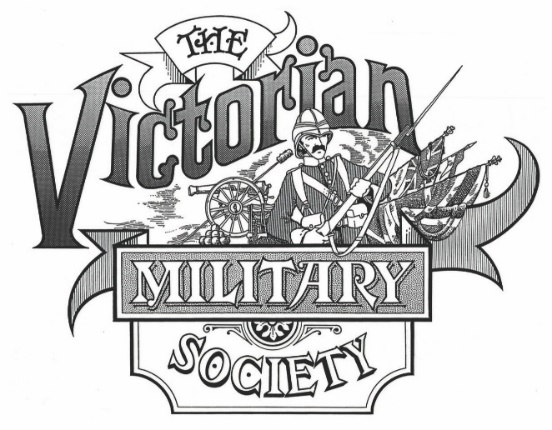 Victorian Military Society (Registered Charity No. 1117006), 24 Floral Court, Ashtead, Surrey KT21 2JL (Tel 07737 271676)Web www.victorianmilitary.org Email victorianmilitary@gmail.comTo join the Victorian Military Society or to renew your subscription please complete the Standing Order mandate and send it to your bank. (Please notify the Victorian Military Society that you are making this payment.) Alternatively you can set up the Standing Order directly using online banking.STANDING ORDER MANDATETo (insert name of your Bank)_________________________________________________Your account name__________________________________________________________Your Account number  _____________________________      Your Bank’s sort code_________________________Please pay to VICTORIAN MILITARY SOCIETY, Sort Code 20-61-51, Account Number 80912751, the sum of £30 (Thirty Pounds*) starting on _____  thereafter on 1st April each year thereafter until further notice. *Membership subscription rate from 2023 is £30 for UK & Ireland and £40 standard price for Overseas Members (£43 Aus/NZ & Singapore)Signature_______________________________________ Name__________________________________________Address________________________________________________________________________________________Postcode_______________________________________ Email___________________________________________Contact Telephone ________________________________   Date_________________________________________[NB Please send this form to Your Bank and notify the VMS that you have set up a Standing Order.]---------------------------------------------------------------------------------------------------------------------------------------------------------GIFT AID DECLARATIONI want the Victorian Military Society (registered charity number 1117006) to treat all subscriptions that I make from the date of this declaration until I notify you otherwise as Gift Aid donations. I confirm that I pay an amount of UK Income Tax and/or Capital Gains Tax at least equal to the tax that the Society reclaims in the appropriate tax year.Signature______________________________________    Name__________________________________________Address________________________________________________________________________________________Post Code____________________________                 	Date_____________________________________________Please send GIFT AID DECLARATION to the Victorian Military Society, 24 Floral Court, Ashtead, Surrey KT21 2JL